5Staff should complete this declaration prior to using their own private vehicle for Flinders University business, including transportation of students and other staff members.As part of the agreement to use your vehicle, this declaration confirms that your vehicle is roadworthy. Name_________________________________________________________________________________________Address_______________________________________________________________________________________Vehicle Make and Type: _____________________Vehicle Registration Number:_____________________________Use of private vehicles for work purposes declarationI _____________________________________________ agree to abide by the following terms and conditions when using my private vehicle for Flinders University business related purposes:I have read and understood the Driver and Vehicle Safety Procedures and agree to abide by the requirements of these procedures including completing the Driver Online Induction module.I understand that my vehicle is appropriate for the intended purpose of use. I confirm that my vehicle is roadworthy. I confirm that my motor vehicle is registered. I confirm that my vehicle is insured. I understand that I am responsible for any damage to my vehicle and that Flinders University is not liable for any cost of repairs, towing, insurance excess or any other associated cost that may arise.I am aware of my responsibility for any accident or other emergency when driving the vehicle. I am responsible for payment of any parking and traffic infringements that I incur.Staff signature: ______________________________________ Date: ________/ ________/ ________Manager’s name: _________________________________ Signature: __________________________________Date: _____/______/______        Use of Private Vehicle Declaration 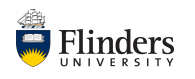 